РОССИЙСКАЯ ФЕДЕРАЦИЯИвановская область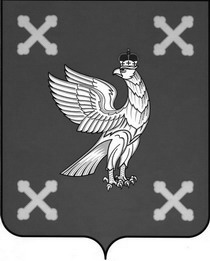 Администрация Шуйского муниципального районаПОСТАНОВЛЕНИЕот 26.06.2015 №  407-п г.  ШуяО внесении изменений в постановление Администрации Шуйского муниципального района от 23.12.2014 № 889-п  «Об утверждении муниципальной программы «Организация деятельности органов местного самоуправления по решению вопросов местного значения и развитию муниципальной службы Шуйского муниципального района на 2015-2017 годы»           В соответствии с Федеральным законом от 06.10.2003 №131-ФЗ «Об общих  принципах организации местного самоуправления в Российской Федерации», постановлением Администрации Шуйского муниципального района от 22.08.2013 № 471-п « О переходе к формированию районного бюджета на основе муниципальных программ Шуйского муниципального района», постановлением Администрации Шуйского муниципального района от 01.10.2013 №544-п «Об утверждении Методических указаний по разработке и реализации муниципальных программ Шуйского муниципального района», постановлением Администрации Шуйского муниципального района от 01.11.2013 № 585-п « Об утверждении Перечня муниципальных программ Шуйского муниципального района», Администрация Шуйского муниципального района постановляет:Внести в постановление Администрации Шуйского муниципального района  от 23.12.2014 № 889-п «Об утверждении муниципальной программы «Организация деятельности органов местного самоуправления по решению вопросов местного значения и развитию муниципальной службы Шуйского муниципального района на 2015-2017годы» следующие изменения:1.1 раздел 1 «Паспорт муниципальной программы « Организация деятельности органов местного самоуправления по решению вопросов местного значения и развитию муниципальной службы Шуйского муниципального района на 2015-2017 годы» приложения к постановлению Администрации Шуйского муниципального района от 23.12.2014 № 889-п изложить в новой редакции:1. Паспорт муниципальной программы1.2 раздел 4 «Ресурсное обеспечение муниципальной программы» изложить в новой редакции:Ресурсное обеспечение реализации Программы1.3 раздел 1 «Паспорт подпрограммы «Обеспечение деятельности Управления сельского хозяйства и Развития сельских территорий администрации Шуйского муниципального района» программы  «Организация деятельности органов местного самоуправления по решению вопросов местного значения и развитию муниципальной службы Шуйского муниципального района на 2015-2017 годы» приложение №3  к муниципальной программе «Организация деятельности органов местного самоуправления по решению вопросов местного значения и развитию муниципальной службы Шуйского муниципального района на 2015-2017 годы» изложить в следующей редакции:Паспорт подпрограммы1.4 раздел 4 «Мероприятия подпрограммы» подпрограммы «Обеспечение деятельности Управления сельского хозяйства и Развития сельских территорий администрации Шуйского муниципального района» приложения №3 к постановлению Администрации Шуйского муниципального района от 23.12.2014 № 889-п изложить в новой редакции:4.   Мероприятия подпрограммы2.Контроль за исполнением настоящего постановления оставляю за собой. 3.Постановление вступает в силу с момента его подписания.Глава администрации  Шуйского муниципального района                                          С.А.БабановНаименование программы«Организация деятельности органов местного самоуправленияпо решению вопросов местного значения и развитию муниципальной службы Шуйского муниципального района на 2015-2017 годы»Срок реализации программы2015-2017 годыАдминистратор программыАдминистрация Шуйского муниципального районаИсполнители программыАдминистрация Шуйского муниципального района;Управление сельского хозяйства и развития сельских территорий администрации Шуйского муниципального района;Управление образования администрации Шуйского муниципального района;Совет Шуйского муниципального района;Контрольно-счетная палата Шуйского муниципального района.Перечень подпрограммПовышение профессиональной компетенции и квалификации муниципальных служащих Шуйского муниципального района;Обеспечение деятельности Администрации Шуйского муниципального района;Обеспечение деятельности управления сельского хозяйства и развития сельских территорий администрации Шуйского муниципального района;Обеспечение деятельности Управления образования администрации Шуйского муниципального района;Обеспечение деятельности Совета Шуйского муниципального района;Обеспечение деятельности Контрольно-счетной палаты Шуйского муниципального района.Цели программы1. Реализация вопросов местного значения, отдельных государственных полномочий, направленных на обеспечение потребностей, повышение уровня и качества жизни населения Шуйского муниципального района.2. Повышение эффективности и результативности деятельности Администрации Шуйского муниципального района, ее функциональных и отраслевых органов и иных структурных подразделений.3. Развитие муниципальной службы Шуйского муниципального района.Объемы и источники финансирования программыОбщий объем бюджетных ассигнований:2015 – 34 916 292,66 руб.;2016 – 33 860 069,50 руб.;2017 – 30 976 460,90 руб.– за счет средств бюджета Шуйского муниципального района:2015 – 34 433 808,66 руб.;2016 – 33 357 224,50 руб.;2017 – 30 473 615,90 руб.– за счет средств бюджета Ивановской области: 2015 – 482 484,00 руб.;2016 – 502 845,00 руб.;2017 – 502 845,00 руб.№ п/пНаименование подпрограммы / источник ресурсного обеспеченияОбъемы бюджетных ассигнований по годам, тыс. руб.Объемы бюджетных ассигнований по годам, тыс. руб.Объемы бюджетных ассигнований по годам, тыс. руб.№ п/пНаименование подпрограммы / источник ресурсного обеспечения2015201620171Программа, всего, в том числе:– за счет средств местного бюджета– за счет средств областного бюджета34 916 292,6634 433 808,66482 484,0033 860 069,5033 357 224,50502 845,0030 976 460,9030 473 615,90502 845,002Подпрограммы2.1Подпрограмма «Повышение профессиональной компетенции и квалификации муниципальных служащих Шуйского муниципального района»:– за счет средств местного бюджета– за счет средств областного бюджета212 000,00192 000,0020 000,00152 000,00152 000,000,00152 000,00152 000,000,002.2Подпрограмма «Обеспечение деятельности Администрации Шуйского муниципального района»:– за счет средств местного бюджета– за счет средств областного бюджета23 934 637,6423 520 033,64414 604,0022 507 485,5022 049 640,50457 845,0020 395 603,9019 937 758,90457 845,002.3Подпрограмма «Обеспечение деятельности Управления сельского хозяйства и развития сельских территорий администрации Шуйского муниципального района»:– за счет средств местного бюджета– за счет средств областного бюджета3 017 378,002 969 498,0047 880,002 865 266,002 820 266,0045 000,002 676 066,002 631 066,0045 000,002.4Подпрограмма «Обеспечение деятельности Управления образования администрации Шуйского муниципального района»:– за счет средств местного бюджета – за счет средств областного бюджета 5 285 039,005 285 039,000,005 385 800,005 385 800,000,005 185 800,005 185 800,000,002.5Подпрограмма «Обеспечение деятельности Совета Шуйского муниципального района»:– за счет средств местного бюджета– за счет средств областного бюджета1 266 580,021 266 580,020,001 862 818,001 862 818,000,001 462 818,001 462 818,000,002.6Подпрограмма «Обеспечение деятельности Контрольно-счетной палаты Шуйского муниципального района»:– за счет средств местного бюджета – за счет средств областного бюджета1 200 658,001 200 658,000,001 086 700,001 086 700,000,001 104 173,001 104 173,000,00Наименование подпрограммы            Обеспечение деятельности Управления сельского хозяйства и развития сельских территорий администрацииШуйского муниципального районаСрок реализации2015-2017 гг.Исполнители подпрограммыУправление сельского хозяйства и развития сельских территорий администрации Шуйского муниципального районаЦель (цели) подпрограммы Рациональное и целевое использование средств бюджета Шуйского муниципального района при реализации управлением сельского хозяйства своих полномочийОбъемы ресурсного обеспечения и источники финансирования подпрограммыОбщий объем бюджетных ассигнований:2015 – 3 017 378,00 руб.;2016 – 2 865 266,00 руб.;2017 – 2 676 066,00 руб.;- за счет средств бюджета Шуйского муниципального района:2015 – 2  969 498,00 руб.;2016 – 2 820 266,00 руб.;2017 – 2 631 066,00 руб.;- за счет средств областного бюджета:2015 – 47 880 руб.;2016 – 45 000 руб.;2017 – 45 000 руб.;№ п/пНаименование мероприятий подпрограммыИсточник финансированияОбъемы финансирования, руб.Объемы финансирования, руб.Объемы финансирования, руб.№ п/пНаименование мероприятий подпрограммыИсточник финансирования2015201620171234561.Обеспечение функций Управления сельского хозяйства и развития сельских территорий администрации Шуйского муниципального районаМестный бюджет2 867 498,002 820 266,002 631 066,002.Осуществление отдельных государственных полномочий Ивановской области по организации проведения на территории Ивановской области мероприятий по предупреждению и ликвидации болезней животных, их лечению, защите населения от болезней, общих для человека и животных, в части организации проведения мероприятий по отлову и содержанию безнадзорных животных.Областной бюджет47 880,0045 000,0045 000,003.Осуществление отдельных государственных полномочий Ивановской области по организации проведения на территории Ивановской области мероприятий по предупреждению и ликвидации болезней животных, их лечению, защите населения от болезней, общих для человека и животных, в части организации проведения мероприятий по содержанию сибиреязвенных скотомогильниковОбластной бюджет004.Организация и проведение мероприятий, связанных с государственными праздниками, юбилейными и памятными датамиМестный бюджет 102 000,0000Итого по подпрограмме 3, в том числеИтого по подпрограмме 3, в том числеИтого по подпрограмме 3, в том числе3 017 378,002 865 266,002 676 066,00- за счет средств бюджета муниципального района- за счет средств бюджета муниципального района- за счет средств бюджета муниципального района2 969 498,002 820 266,002 631 066,00- за счет средств областного бюджета- за счет средств областного бюджета- за счет средств областного бюджета47 880,0045 000,00000,00